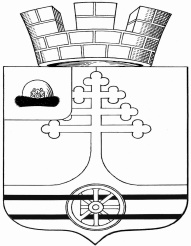 Администрация муниципального образования -Тумское городское поселениеКлепиковского муниципального районаПостановление02 августа 2021 г.                                                                      № 96аОб утверждении Положения о комиссии по контролю за состоянием сооружений и конструкций на детских игровых и спортивных площадках, расположенных на территории муниципального образования - Тумское городское поселение Клепиковского муниципального районаВ целях создания безопасной и комфортной среды для полноценного развития детей и подростков, предупреждения травматизма несовершеннолетних граждан, руководствуясь Федеральным законом от 06 октября 2003 года № 131-ФЗ «Об общих принципах организации местного самоуправления в Российской Федерации», Уставом муниципального образования - Тумское городское поселение Клепиковского муниципального района, администрация муниципального образования - Тумское городское поселение Клепиковского муниципального района постановляет:1. Утвердить Положение о комиссии по контролю за состоянием сооружений и конструкций на детских игровых и спортивных площадках, расположенных на территории муниципального образования - Тумское городское поселение Клепиковского муниципального района.2. Создать постоянно действующую комиссию по контролю за состоянием сооружений и конструкций на детских игровых и спортивных площадках, расположенных на территории муниципального образования - Тумское городское поселение Клепиковского муниципального района (далее - Комиссия) и утвердить её состав (приложение 1).  3. Утвердить форму акта осмотра и проверки оборудования детских игровых и спортивных площадок (приложение 2).4. Настоящее постановление вступает в силу со дня опубликования.5. Опубликовать настоящее Постановление в информационном бюллетене муниципального образования – Тумское городское поселение Клепиковского муниципального района.6. Контроль за исполнением настоящего постановления оставляю за собой.Глава администрации муниципальногообразования - Тумское городское поселениеКлепиковского муниципального района                                                 В.М. ЛазаревПриложениек постановлению администрации муниципального образования –Тумское городское поселениеКлепиковского муниципального районаот 02.08.2021 г. N 96аПОЛОЖЕНИЕо комиссии по контролю за состоянием сооружений и конструкций на детских игровых и спортивных площадках, расположенных на территории муниципального образования - Тумское городское поселение Клепиковского муниципального района1. Общие положения1.1. Комиссия по контролю за состоянием сооружений и конструкций на детских игровых и спортивных площадках, расположенных на территории муниципального образования - Тумское городское поселение Клепиковского муниципального района (далее - Комиссия) является постоянно действующим коллегиальным органом, осуществляющим полномочия по контролю за состоянием сооружений и конструкций на детских игровых и спортивных площадках, расположенных на территории муниципального образования - Тумское городское поселение Клепиковского муниципального района.1.2. Комиссия формируется распоряжением администрации муниципального образования - Тумское городское поселение Клепиковского муниципального района.1.3. Комиссия в своей работе руководствуется нормативно-правовыми актами Президента и Правительства Российской Федерации, руководствуясь ГОСТ Р 52301-2004 «Национальный стандарт РФ. Оборудование детских игровых площадок. Безопасность при эксплуатации. Общие требования», утвержденным Приказом Ростехрегулирования от 30 декабря 2004 года, настоящим Положением.1.4. Положение определяет задачи и компетенцию Комиссии, регламент ее работы.2. Основные задачи Комиссии2.1. Контроль за техническим состоянием и безопасной эксплуатацией оборудования на детских игровых и спортивных площадках на территории муниципального образования - Тумское городское поселение Клепиковского муниципального района.2.2. Анализ соответствия нормативным требованиям показателей технического состояния детских игровых и спортивных площадок.2.3. Наблюдение за техническим состоянием оборудования на детских игровых и спортивных площадках и своевременное принятие мер по устранению возникших неисправностей.2.4. Анализ полученной информации.3. Организация работы Комиссии3.1. Комиссия формируется в составе председателя комиссии и  членов комиссии.3.2. В состав комиссии входит 2 члена Комиссии.4. Порядок работы Комиссии4.1. Комиссия осуществляет контроль технического состояния оборудования детских и спортивных площадок, который включает в себя:- осмотр и проверку оборудования перед вводом в эксплуатацию;- регулярный визуальный осмотр;- функциональный осмотр;- ежегодный основной осмотр.4.2. По результатам осмотров составляются соответствующие акты.4.3. Результаты регулярного визуального осмотра, функционального осмотра, технического обслуживания и ремонта, контроля соответствия требованиям безопасности регистрируют в журнале.4.4. Контроль оборудования и его частей производится следующим образом:а) осмотр и проверка оборудования перед вводом в эксплуатацию.б) регулярный визуальный осмотр.Регулярный визуальный осмотр позволяет обнаружить очевидные неисправности и посторонние предметы, представляющие опасности, вызванные пользованием оборудованием, климатическими условиями, актами вандализма (засоренность территории, поврежденные элементы оборудования).в) функциональный осмотр.Функциональный осмотр предусматривает детальный осмотр с целью проверки исправности, прочности и устойчивости оборудования, особенно в отношении его износа. Данный осмотр проводится один раз в квартал, но не реже предусмотренного инструкцией изготовителя. Особое внимание при данном осмотре уделяется скрытым и труднодоступным элементам оборудования;г) ежегодный основной осмотр.Ежегодный основной осмотр проводится один раз в год с целью подтверждения достаточного эксплуатационного состояния оборудования, включая его фундаменты и поверхности.Особое внимание при данном осмотре уделяется скрытым и труднодоступным элементам оборудования, а также изменениям в конструкциях вследствие проведенных ремонтов, связанных с внесением изменений в конструкцию или заменой деталей.Если в результате осмотра обнаруживаются серьезные неисправности, влияющие на безопасность оборудования, то их следует незамедлительно устранить. О факте обнаружения неисправности комиссия должна внести необходимые рекомендации по устранению.Если эти неисправности невозможно устранить, то оборудование должно быть выведено из эксплуатации посредством приостановки эксплуатации или демонтажа оборудования. Если какая-либо часть оборудования должна быть демонтирована, например, для проведения технического обслуживания, то после удаления оставшийся в земле фундамент также удаляют или огораживают и закрывают сверху так, чтобы участок игровой площадки был безопасным.4.8. Акты и отчеты хранятся в администрации муниципального образования - Тумское городское поселение Клепиковского муниципального района.Приложение 1к Положению о комиссии по контролю за состоянием сооружений и конструкций на детских игровых и спортивных площадках, расположенных на территории муниципального образования - Тумское городское поселение Клепиковского муниципального районаСостав постоянно действующей комиссии по контролю за состоянием сооружений и конструкций на детских игровых и спортивных площадках, расположенных на территории муниципального образования - Тумское городское поселение Клепиковского муниципального районаПредседатель комиссии: Лазарев Виктор Михайлович                      -  глава администрации муниципального образования – Тумское городское поселение Клепиковского муниципального района.Заместитель председателя комиссии: Орлова Анна Анатольевна                                   -  заместитель глава администрации муниципального образования – Тумское городское поселение Клепиковского муниципального района.Секретарь комиссии: Перскевич Александра Евгеньевна                    - ведущий специалист администрации муниципального образования – Тумское городское поселение Клепиковского муниципального района.Члены комиссии: Лапшина Ольга Александровна                          -   главный бухгалтер администрации муниципального образования – Тумское городское поселение Клепиковского муниципального района;Феднёв Иван Викторович                                                       - депутат муниципального образования – Тумское городское поселение Клепиковского муниципального района;Корольков Андрей Сергеевич                                       - директор МКП «Тумское».Приложение 2 к Положению о комиссии по контролю за состоянием сооружений и конструкций на детских игровых и спортивных площадках, расположенных на территории муниципального образования - Тумское городское поселение Клепиковского муниципального районаФорма Акт  осмотра и проверки оборудования  детских игровых и спортивных площадок № ___________ 	 	 	 	 	 	 	 	от _________20__г. Владелец площадки _____________________________________________________, Адрес местонахождения площадки ________________________________________, Характеристика поверхности игровой площадки: ______________________________________________________________________________________________________________________________________________ _______________________________________________________________________. Перечень оборудования: Проведенный осмотр и проверка работоспособности оборудования детской игровой или спортивной площадки свидетельствует о следующем: ______________________________________________________________________________________________________________________________________________ ______________________________________________________________________________________________________________________________________________.  Подписи членов постоянно действующей комиссии по контролю за состоянием сооружений и конструкций на детских игровых и спортивных площадках, расположенных на территории муниципального образования - Тумское городское поселение Клепиковского муниципального района: __________________________________            ____________         _______________                        (должность) 	                             (подпись)                   (Ф.И.О.) __________________________________ 	   ____________         _______________                        (должность) 	                              (подпись)                   (Ф.И.О.) № п/п Наименование оборудования Результат осмотра Выявленный дефект Принятые меры Примечание 